2. septembra 2018 o 16,00 hod.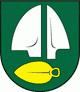 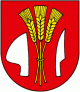 SILADICE – ČERVENÍKVážení športoví priatelia,dovoľte mi, aby som vás v mene výboru Telovýchovnej jednoty Družstevník Siladice pozval na majstrovský futbalový zápas MEVASPORT Oblastných majstrovstiev na domácom trávniku v jesennej časti ročníka 2018/2019.Privítame u nás u nás hráčov, funkcionárov a fanúšikov futbalového mužstva TJ Slovan Červeník.V minulom kole naši futbalisti prehrali na ihrisku v Majcichove 3:2, keď góly za naše mužstvo zaznamenali Ondrej Sekereš a Mataj Máťaš. Mužstvo z Červeníka hralo na domácom ihrisku s Križovanmi a vyhrali 4:2. Naše mužstvo je na 8. mieste so ziskom 3 bodov, náš súper je na 5. mieste so ziskom 6 bodov.Dorastenci odohrajú svoj zápas dňa 1.septembra 2018 o 16,00 hod. na súperovom ihrisku s TJ Priehrada Nitrianske Rudno. Žiaci, pod hlavičkou Šulekovo, odohrajú svoj zápas dňa 29. augusta 2018 o 14,30 hod. na ihrisku ŠK Blava 1928 J.Bohunice a dňa 2.9.2018 o 10,30 hod. na ihrisku OŠK Smolenice.Naši muži nastúpia pravdepodobne v tejto zostave :Lančarič M., Gábor,  Fančovič, Rau, Trnovec, Horváth A., Sekereš O., Laurinec, Mesároš, Maťaš, Ertl . Na striedanie sú pripravení Varga, Kupec, Lančarič F., Jakubec, Lančarič Ľ., Sekereš J., a Horváth M. Tréner mužstva je Daniel Rau. Zápas povedie ako hlavný rozhodca pán ImrichovičNa čiarach mu asistuje pán Tóth Prajeme vám príjemný športový zážitok v duchu fair play.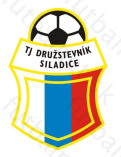 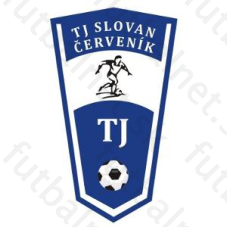 